     		FULL RESUM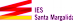 Qué ha d’aprendre l’alumne/a en aquest mòdul ? CRITERIS DE QUALIFICACIÓCRITERIS D’AVALUACIÓ60 % Proves objectives (exàmens teòrics)La nota d'exàmens s'obtindrà realitzant un mínim d’un examen per avaluació que es puntuarà de 0 a 10. Es podran recuperar els exàmens que hagin donat lloc a un trimestre no superat, aquells en que l’alumnat no s’ha presentat amb causa degudament justificada i sense justificar. Pel que fa als no aprovats i als no justificats, s’hauran de recuperar al final de curs segons les dates establertes pel centre educatiu i l’equip docent. Els exàmens que no s’hagin pogut realitzar per una causa degudament justificada es recuperaran a final de trimestres en els dies acordats per l’equip educatiu del curs corresponent.  Per a la convocatòria extraordinària no es guarden notes parcials de trimestres, caldrà recuperar tots els continguts del mòdul.40 % Produccions (treballs i activitats i actitud)Aquesta nota s'obtindrà dels treballs, seguiment de la feina a classe  i activitats realitzades o corregides al llarg de l'avaluació. Aquests treballs són obligatoris i per tant és indispensable que siguin entregats per aprovar.Els treballs no entregats amb justificació tindran 5 dies lectius de prórroga mantenint el 100% de la nota. Els treballs no entregats sense justificació, tindran fins a una setmana abans de la sessió d’avaluació per ser entregats amb una nota màxima de 5, però s’ha d’entregar perquè els treballs persegueixen un objectiu didàctic a aconseguir. Per tant, el fet de no lliurar un treball implica una avaluació NO favorable. Si algun treball no s’ha aprovat no permet assolir les competències requerides pel títol, el professorat  pot considerar que s’ha de fer una recuperació d’aquells continguts segons s’acordi amb l’alumnat.Si en convocatòria ordinària el mòdul encara roman suspès degut als treballs, s’haurà de recuperar segons el que s’acordi amb el docent en convocatòria extraordinària.Els instruments d’avaluació que s’utilitzaran durant el procés d’ensenyament-aprenentatge seran variats i dissenyats en funció del grup-classe:Proves individuals escrites i/o orals.Projectes i treballs individuals o en petit grup.Exposicions orals i xerrades.Resolució d'exercicis i activitats, interpretació de dades i casos pràctics.Lectures i comentaris crítics de textos i articles relacionats amb els continguts del mòdul.Sortides i visites a centres i escoles.Altres.Per obtenir la nota del mòdul en cada avaluació es valoraran les produccions, les proves o exàmens per assolir els Resultats d’Aprenentatge del mòdul corresponent, així com la competència personal i social en tots aquests àmbits. Tal i com marca la normativa l’alumnat que superi un 20% de faltes (justificades i no justifides) perdrà el dret a l’avaluació contínua del mòdul. Atés que l'alumnat ha triat la modalitat presencial de cicles formatius ha d'assistir a classe amb regularitat (85% de les classes).De forma contínua, només té dret a faltar a un 10% de les classes i de forma discontinua un 15%.L’alumnat que superi aquests percentatges d'absència  serà donat o donada de baixa del mòdul. Segons indica el ROF del nostre centre educatiu es disposa de 5 dies lectius per justificar les faltes d’assistència; així mateix, els retards o faltes de puntualitat (fins a 10 minuts) seran traduïts a faltes d’assistència.Mentre l’alumnat es mantingui dins el percentatge de faltes establert per la normativa, serà qualificat en les competències socials i personals a partir dels ítems esmentats a continuació:Capacitat d’organització i planificació així com capacitat de bona feina en equipMotivació, interès i participacióRespecteMaduresa, autocrítica, autocontrolIniciativa i autonomiaÉs important tenir en compte que és indispensable aprovar cada un d'aquests elements d'avaluació. L'avaluació es considerarà no superada si a través d’algun apartat no s’assoleixen els resultats d’aprenentatge i competències professionals, personals i socials vinculades.La nota del mòdul serà numèrica de 0-10 i es valorarà cada apartat amb la ponderació corresponent, havent de superar cada apartat per poder aprovar el mòdul.Les competències transversals i actitudinals El saber estar del/de la  professional d'atenció a persones en situació de dependència implica haver de tenir un comportament òptim en les realitzacions professionals, per això és necessària la formació i avaluació de les capacitats professionals transversals a tots els títols de FP:  actitud, treballar en equip, tenir capacitat d’organització, responsabilitat envers la feina i les persones, el compliment dels protocols sanitaris, la autonomia, la capacitat d’iniciativa i motivació per a la formació permanent, les relacions interpersonals, la comunicació,  són  capacitats fonamentals.L’actitud es valorarà a través dels següents ítems:● Nota final del mòdul: convocatòria ordinària. La qualificació final del mòdul professional serà el resultat de la qualificació de cada un dels Resultats d’Aprenentatge (RA). QMP  = 25 %(RA 1) +  25 %(RA 2) + 25 %(RA 3) + 25 %(RA 4)PROCEDIMENTS DE RECUPERACIÓEls procediments de recuperació del mòdul en convocatòria ordinària es duran a terme a final de curs (mesos de febrer/març a segon curs i juny per l’alumnat de primer curs);  en convocatòria extraordinària es duran a terme el mes de juny segons les directrius següents:Proves individuals Es podran recuperar les proves que hagin donat lloc a la no superació d’un o més RA, i aquelles en que l’alumnat no s’ha presentat amb causa degudament justificada. Pel que fa als no aprovats i als no justificats, s’hauran de recuperar al final de curs segons les dates establertes pel centre educatiu i l’equip docent. Els exàmens que no s’hagin pogut realitzar per una causa degudament justificada es recuperaran a final de trimestre en els dies acordats per l’equip educatiu del curs corresponent, on obtindrà la nota total, no haurà màxim (0-10). Per a la convocatòria extraordinària no es guarden notes parcials de trimestres, caldrà recuperar tot el mòdul. ProduccionsS’hauran  de lliurar els treballs i/o activitats no entregats  i/o no superades i  no han permès assolir el RA. Els treballs no entregats sense justificació, tindran fins a una setmana abans de la sessió d’avaluació per ser entregats amb una nota màxima de 5.  Els treballs no entregats amb justificació tindran 5 dies lectius de prorroga mantenint el 100% de la nota. Si en convocatòria ordinària el mòdul encara roman suspès degut als treballs, s’haurà de recuperar segons el que s’acordi amb el docent en convocatòria extraordinària.Les sortides i/o activitats del centre són obligatòriesCompetències personals i socialsL'alumnat que no tengui assolides les competències personals i socials recollides als objectius generals de cicle es considerarà no apte.● Nota final del mòdul: convocatòria extraordinària. ● La nota final de mòdul en aquesta convocatòria serà la corresponent a aplicar els percentatges descrits anteriorment i substituint la nota de l’avaluació ordinària per la de l’element de qualificació de l’avaluació extraordinaria que s’ha desenvolupat en aquesta convocatòria. ● Convalidacions i excepcions. S'han de sol·licitar abans del 15 d'octubre.NormativaFuncionamentPRIMERS AUXILIS Curs: 2n IS Curs acadèmic  2023/2024Professora: Alicia Rico Salvá Professora: Alicia Rico Salvá Curs acadèmic  2023/2024Unitat de treball1a avaluació2a avaluació0. UT Presentació del mòdul5.UT:Primers auxilis en lesions causades per traumatismes físics1. UT: Valoració inicial de l'assistència en una urgència6.UT: Primers auxilis en lesions causades per agents químics i biològics2. UT: Avaluació de l’estat de la víctima7.UT:  Primers auxilis en patologia orgànica urgent i part imminent3. UT:  Aplicació de procediments d'immobilització i mobilització8.UT: Suport psicològic en primers auxilis4.UT: Aplicació de tècniques de suport vital bàsic i desfibril·lació externaHores total del mòdul: 40 h (2 h. semanals)Dimecres: 19.10 - 21.00Criteris d'avaluació i criteris de qualificacióProves teòriques Produccions (treballs i activitats) Percentatge sobre nota final60% 40% Ítems a valorar Descriptor1.Capacitat d’organització i  planificació així com capacitat de bona feina en  equip.Presenta capacitat d´organització i planificació de les tasques encomanades i també, de les activitats grupals o dinàmiques que es duen a terme dins classe. Sap col·laborar i cooperar perquè la feina en equip sigui millor que una feina individual.2. Motivació, interès i  participacióDemostra predisposició a col·laborar i participar en totes les activitats, encara que no s'han d'avaluar. Mostra interès per aprofundir més en els continguts i no sols va als mínims. Demostra iniciativa participant activament dins el grup, fent suggeriments i aportacions, així com evitant rols passius i/o distorsionats i expressions i conductes d’apatia, avorriment i/o desinterès.3.RespecteÉs respectuós amb el professorat, companys, instal·lacions i materials. Aquí s’inclou la puntualitat i l’assistència no justificada com falta de respecte cap el professorat i els companys i les companyes. (Si es produeix alguna falta important o faltes reiterades en aquest apartat, la puntuació total de l´actitud serà 0)4.Maduresa, autocrítica,  autocontrolÉs receptiu a les orientacions i consells del professorat, demostra maduresa i autocontrol en les diferents situacions difícils que es donen a la classe. Demostra capacitat d’autocrítica acceptant les seves errades i cercant alternatives de millora, tant pròpies com pel grup o la classe.5.Iniciativa i autonomiaTé iniciatives per al propi desenvolupament i per dinamitzar els grups de feina. Demostra tenir una actitud resolutiva, a les classes i als treballs en grup. Quan falta a classe es responsabilitza de posar-se al dia de la matèria, treballs, terminis, ...R1) Realitza la valoració inicial de l’assistència en una urgencia, descrivint riscos, recursos disponibles i tipus d’ajuda necessàriaR2) Aplica tècniques de suport vital bàsic, descrivint-les i relacionant-les amb l'objectiuR3) Aplica procediments d’immobilització i mobilització de víctimes, seleccionant medis i tècniquesR4) Aplica tècniques de suport psicològic i d’autocontrol a la persona accidentada i acompanyantsMaterials i suports educatius. Llibre AMPARO MOGOLLO. Primers Auxilis. CFGS  Integració Social. Editorial Altamar (paper o digital)Plataforma Aula virtual Moodle. Recursos didàcticsUilització de les TIC: Vídeos, pàgines web, blogs, wikipèdia, multimèdia, podcastVisites amb activitats complementàries i extraescolars o el convit d’expertsMaterial  fungibleCada alumne/a portarà el seu material fungible que cregui més adient per a la seva  formació i suport dins l'aula: quaderns, folis, material d’escriptura, etc. Dispositus L’alumne/a podrà dur i utilitzar dispositius informàtics com ara ordinador o tableta si és per a fer un seguiment i suport de l’assignatura (per exemple: llibre digital); aquests  dispositius s’hauran de dur amb la bateria carregada des de casa, és responsabilitat de  cada alumne/a.1. A classe no es poden utilitzar reproductors de música ni mòbils (si no s'aplicaran les mesures establertes al ROF: “Requisició del mòbil o de qualsevol altre aparell electrònic. El Cap d'Estudis serà l’encarregat de custodiar-lo”).2. El Centre no es farà càrrec dels objectes personals de valor dels alumnes ni de les pertinences que hagin estat objecte de pèrdua, deteriorament o sostracció.3. Col·laborar en el manteniment i respecte al centre: mantenir les aules netes (i el pati,passadissos...); tenir cura dels materials i mobiliari; fer un ús correcte de les papereres, està prohibit fumar dins tot el recinte del centre.4. A darrera hora l'aula ha de quedar amb la distribució que hi ha a l'inici, ordenada i neta. No hi ha servei de neteja després de les nostres hores ni abans de començar el dematí.5. Totes les comunicacions i entregues de treballs es faran a través de la plataforma Moodle6. Recordau que 10 minuts de retard es consideraran manca d’assistència.7. A les classes pràctiques, sempre que ho indiqui la professora, s'ha de vestir el pijama, recollir els cabells convenientment i retirar els possibles avaloris8. L'accés al bany s'ha de fer individualment9. La professora informarà al Gestib de les activitats i proves més rellevants1. Horari de classes: de 15,00h a 21,00h. 2. Horari de pati: de 17,45h a 18,15h.3. Accés al centre: entrada i sortida per la porta principal.4. Equip directiu: ❖ Director: Josep Joan Umbert González. ❖ Cap d'Estudis: Maria Antònia Gayà. ❖ Cap d'Estudis de FP: Jaume Vives Plomer ❖ Secretària: Carme Capó.5. Departament d'orientació: Mª Victoria Galmés. (dimecres de 15,00 a 19,00)6. Pàgina web del centre: http://iessantamargalida.org hi trobareu informacio de: horaris, calendari, accés directe al Moodle, enllaços d'interès, documentació diversa del centre, darreres notícies...7. Assistència i puntualitat: Ser puntual a les classes i complir l’horari. Si s’ha faltat a classe és imprescindible justificar ho (a l’agenda hi ha els justificants d’assistència) en incorporar-se l'alumne a classe. 8. Baixa d’ofici del mòdul: ❖ No incorporar-se o no assistir de forma continuada abans del 15 d'octubre. ❖ No assistir de forma continuada a més d'un 10% de la càrrega horària del mòdul/curs. ❖ No assistir de forma discontinua a més d'un 15% de la càrrega horària del mòdul/curs.